Выставка  учебно - методических материалов педагогов    «Моя методическая  находка -2023»Муниципальное бюджетное общеобразовательное учреждение"Средняя общеобразовательная школа с. Павло-Федоровка Кировского района"Исследовательская работа на уроках литературы и во внеклассной деятельностиСоставила Покас С.С., учитель русского языка и литературывысшей квалификационной категориис. Павло-Федоровка2023 г.	Важнейшая задача современного образования - организация учебно-воспитательного процесса на основе исследовательской деятельности школьников.	Любой педагог знает, что самыми прочными являются те знания, которые добываются учащимися самостоятельно, в ходе собственных творческих изысканий. Литература как учебный предмет - замечательная, плодородная почва для исследовательской деятельности.	Цель: способствовать развитию интеллектуального потенциала учащихся на уроках литературы и во внеурочное время.	Задачи:	- развивать познавательную активность учащихся, самостоятельность в работе;	- внедрять новые методические приёмы и подходы в преподавании литературы с применением заданий исследовательского характера;	- предоставлять учащимся возможность участвовать в исследованиях по литературе и получать практические навыки проведения и написания исследовательской работы.	Учителя-словесники часто сталкиваются с такими проблемами, как отсутствие читательского интереса среди учащихся, узкий кругозор, отсутствие навыка анализа и обобщения. Исследовательская работа даёт школьникам прочувствовать предмет, получить новые знания, развивает универсальные учебные умения,  обеспечивает решение нравственных задач.   Такое обучение личностно ориентировано, позволяет развивать у учащихся умение добывать и перерабатывать информацию, решать проблемы, участвуя в нестандартных ситуациях. 	От класса к классу у школьников развивается вербальное мышление, совершенствуется речевая деятельность, приобретаются навыки работы с первоисточниками.	Работа над темой "Исследовательская деятельность на уроках литературы и во внеклассной деятельности" проводится мною в течение пяти лет. За это время изучен опыт педагогов-практиков, апробированы уроки литературы с использованием заданий исследовательского  характера, школьники принимали участие в различных конкурсах исследовательских работ.	Содержательными и интересными делают уроки литературы разнообразные приёмы исследовательской деятельности. Например, 
 "Исследуем текст" (баллада В. Жуковского "Светлана"), 
"Разгадываем тайну слова" (что таит в себе слово "червлёный" из "Слова о полку Игореве"?) , "Внимание: эксперимент" (словотворчество В. В. Маяковского), "Предмет как проблема" (до изучения повести Д. Дефо "Робинзон Крузо" создаётся проблемная ситуация: если бы вы очутились на необитаемом острове, что бы вы предприняли? Надо обратиться к произведению и посмотреть, как ведёт себя герой).
	При анализе литературных произведений целесообразно также применять такой исследовательский приём, как составление кластера (условной схемы, логически связывающей между собой определённые понятия). Такой приём можно использовать при работе над повестью Н. В. Гоголя "Тарас Бульба", ("Столкновение любви и долга в душах героев"). 
	Эффективным средством, формирующим исследовательские умения обучающихся и позволяющим раскрыться каждому ученику, является работа в группах.	На уроке по повести Д. Дефо "Робинзон Крузо" обучающихся 5 класса можно поделить на группы: "Историки - исследователи" (работают с творческой историей произведения, авторским замыслом, прототипом героя), 
"Географы-исследователи" (рассказывают о месте, где мог бы расположиться выдуманный Д. Дефо остров), "Творцы" (готовят сжатый пересказ главы текста из учебника), "Литературоведы" (составляют викторину по произведению),  "Корректоры" (исправляют ошибки, связанные с неверно использованной информацией, задают вопросы по ходу выступления обучающихся).	Готовясь к итоговому уроку в 6 классе по теме  "Басня: вчера, сегодня, завтра", можно  провести исследование, чтобы ответить на вопросы: 	- кто ещё писал басни, кроме И.А. Крылова? 	- насколько актуальна басня сегодня? 	- будет ли она нужна завтра?  	 Чтобы эффективнее шла работа, учащихся можно разделить на 5 групп:  "Историки", "Корреспонденты", "Литературоведы", "Художники",  "Артисты". 	"Историки" выясняют, кто создавал басни до И.А. Крылова..	"Корреспонденты" проводят опрос среди учащихся и учителей.	"Литературоведы" выясняют, какие животные чаще встречаются в баснях, какие человеческие недостатки в них высмеиваются. 	"Художники" готовят иллюстрации к басням.	"Артисты" занимаются инсценировкой басен.	Коллективная работа очень сплачивает обучающихся и даёт хорошие результаты.  	В старших классах исследовательская деятельность на уроке литературы опирается уже на проблемный анализ. Обучающимся предлагается прочесть произведение и установить, какие проблемы в нем освещаются (философские, социальные, морально-этические), чётко сформулировать их. Учитель должен идти на урок литературы в старшие классы не с темой, а проблемой, которую необходимо решить.	 Например,  "Пугачёв - народный герой или кровожадный самозванец?", "Чичиков: делец-приобретатель или человек новой формации?", "Кто же Катерина Кабанова: страшная грешница, роковая женщина или цельная натура?" 
	Исследование является одной из привлекательных форм работы на уроке литературы, она ведёт обучающихся в область самостоятельных поисков и открытий, формирует активную позицию в процессе обучения, раскрывает личный творческий потенциал детей. Умело организованная исследовательская деятельность повысит глубину понимания произведения, будет способствовать воспитанию желания чтения художественной литературы и развитию речи обучающихся, обогатит их словарь и выведет на новую ступень познания и творчества.	Особый интерес у школьников вызывает работа по литературному краеведению. В ходе поисково-исследовательской работы учащиеся  открывают для себя новые факты из жизни писателей, неизвестные документы, рукописи, записывают беседы с людьми, знакомятся с историческими событиями, получившими отражение в художественных произведениях, ищут новые сведения о прототипах литературных героев. 	 Немалое удовлетворение учащимся приносит мысль, что они не только сами обогащаются знаниями, но и передают их другим, активно участвуют в жизни села, района, края. 	Работы школьников принимали участие в конкурсах муниципального, регионального и Всероссийского уровней. 	Ниже представлена часть исследовательской работы выпускницы школы, ныне студентки филологического факультета педагогического вуза "Их помнит Приморье".I. Введение	Свою исследовательскую работу я решила посвятить людям, чья жизнь и творчество связаны с Приморским краем.	Толчком для исследования послужила поездка в город Владивосток. Там я увидела памятники Осипу Мандельштаму и Владимиру Высоцкому. Я решила выяснить, что связывало этих поэтов с Приморским краем. Может, есть ещё и другие писатели, в жизни и творчестве которых Приморье сыграло какую-то роль. Оказалось, таких немало: Константин Михайлович Станюкович, Владимир Клавдиевич Арсеньев, Антон Павлович Чехов, Осип Эмильевич  Мандельштам, Александр Александрович Фадеев, Владимир Семёнович Высоцкий, Борис Андреевич Можаев и другие. Я решила узнать подробнее про жизнь и творчество некоторых из них.	Актуальность работы: возрастающий интерес к истории и культуре родного края, но  недостаточность знаний в этой области.	Гипотеза: если в нашем крае воздвигнуты памятники известным  поэтам и писателям, значит, их жизнь, их дело имели значение для Приморского края. 	Цель исследовательской работы: изучить биографию и творчество В.К. Арсеньева, О.Э. Мандельштама, А.А. Фадеева, В.С. Высоцкого и определить, какую роль сыграл Приморский край в их жизни.	Задачи:- провести опрос среди учащихся и взрослых;- изучить интернет-источники и литературу по данному вопросу; - сделать выводы.	Предмет исследования: область литературы в Приморском крае.	Методы исследования: 1.Опрос среди учащихся старших классов и учителей.2.Изучение литературы, интернет-источников.3.Анализ  собранной информации.	Практическая значимость работы: материалы исследовательской работы могут быть использованы в школе на уроках истории, литературы, на  элективах, классных часах, школьной конференции, внеклассных мероприятиях.		В начале исследования я провела опрос среди учащихся и взрослых. Мною были заданы следующие вопросы:	1. Назовите фамилии поэтов и писателей, чья жизнь или творчество были связаны с Приморским краем.	2. Как их жизнь или творчество были связаны с Приморьем? Результаты опроса показали, что среди 20 опрошенных чаще других звучали фамилии В.К. Арсеньева и А.А. Фадеева. Были названы имена А.П. Чехова, К.М. Станюковича, П.И. Гомзякова, О.М. Мандельштама. Но как их жизнь или творчество были связаны с Приморским краем, полных ответов было мало. Моя работа должна способствовать расширению знаний учащихся об истории и литературе родного края.II. Страницы биографии писателей и поэтовА.А. Фадеев	Александр Александрович Фадеев (1901-1956) - писатель, считавший Приморье своей родиной. 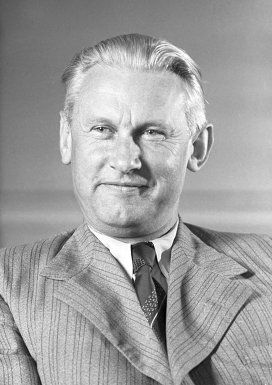 	Я выяснила, что семья Фадеевых переехала на Дальний Восток осенью 1908 года, а в конце 1911 года поселилась в  с. Чугуевка Приморского края.	С дальневосточным селом Чугуевка у Александра Фадеева связаны детские и юношеские годы. Не случайно писатель говорил: «Это село родное для меня. Лучшие дни детства и юности связаны у меня с Чугуевкой».	Интересно, что в 1918 г. Фадеев приехал в Чугуевку членом коммунистической партии, в 1919 г. - в составе партизанского отряда, а  в 1933 г. - писателем, автором романа «Разгром».	А. Фадеев писал своей матери: «Дня три тому назад я был в Чугуевке… Я испытываю к этому селу необыкновенную привязанность, и пребывание там взволновало меня чрезвычайно…».	С этого периода начинается активная помощь А. А. Фадеева односельчанам в постройке первой районной школы, водяных мельниц, нового медицинского пункта, в открытии библиотеки в школе и радиофицировании села, строительстве дороги до с. Яковлевка. 	Несмотря на то, что писатель жил в Москве, далеко от Приморья, и занимался большой государственной деятельностью, он всегда помнил Чугуевку, переписывался с односельчанами, помогал им. Только после Великой Отечественной войны А. А. Фадеев выслал в школу более двух тысяч книг из своей личной библиотеки. 	В 1926 году вышел в свет роман «Разгром», в основу которого положены реальные факты -  один из эпизодов разгрома партизанского отряда на Дальнем Востоке.	Особый интерес в произведении вызывает то, что многие события, описанные в романе, происходят на территории нашего района. Сначала отряд Левинсона стоит недалеко от Крыловки (это и сегодня – Крыловка Кировского района). Лазарет, где лежит Мечик, находится у слияния двух ключей, это недалеко от села Большие Ключи. Указание же на то, что Морозка возвращается в отряд через реку на пароме, отсылает к Успенке – большому селу на берегу Уссури. Ныне это посёлок Кировский - центр нашего Кировского района.	В  произведении «Разлив» писатель изобразил село Сандагоу, в котором по ряду примет узнаётся Чугуевка. Упоминание Крыловки указывает на нижнее течение Улахе – нынешний Кировский район на стыке с Яковлевским, Чугуевским и Спасским.	Ушел из жизни Александр Фадеев в 1956 году. До настоящего времени в Приморье бережно хранится память о писателе. Именем А.А. Фадеева названа Чугуевская средняя школа № 1, где создан школьный музей Фадеева.	После восстановления домика, где жили его родители, в 1960 году в нем был открыт государственный литературно-мемориальный Дом-музей Александра Фадеева, в котором были собраны фотографии, письма, книги, документы, подробно освещавшие жизнь и творчество писателя.	 В 1981 году было открыто новое здание, в котором музей располагается по сей день.	Вывод: А.А. Фадеев - наш писатель, приморский. Он любил Приморье и считал его своей родиной. В произведениях рассказал о революции и гражданской войне на Дальнем Востоке, В Приморском крае, Кировском районе. 	Именем писателя названа улица в с. Чугуевка, лесопункт. Одно из сел Чугуевского района сейчас называется Булыга-Фадеева. Во Владивостоке имя писателя носит улица и краевая библиотека. 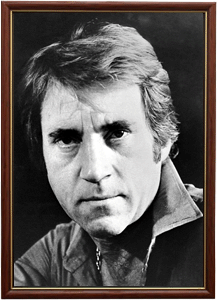 В.С. Высоцкий	Владимир Семёнович Высоцкий (1938-1980) - советский поэт, актёр театра и кино, автор и исполнитель песен, лауреат Государственной премии СССР.  Это знаковая личность своего времени. До сих пор  песни В. Высоцкого знают,  любят и поют многие люди.	Несмотря на ранний уход из жизни, артист остается в памяти миллионов людей, в том числе и приморцев.		Я открыла для себя, что в 1971 году В.Высоцкий выступал с концертами во Владивостоке, встречался с моряками. Он исполнял свои обычные программы, много рассказывал о своих ранних работах в кино. Записей выступлений Высоцкого было сделано много. В общей сложности с 1 по 4 июля Высоцкий дал шесть концертов,  на которых артиста много  фотографировали. На одной из фотографий В.Высоцкий написал: Не найдёте в приказах вы той графы,По которой не буду забыт.Ну и что же? – меня фотографыОтливают при жизни в гранит. 	В 2001 году, к 30-летию со времени приезда Владимира Семёновича Высоцкого во Владивосток в Пушкинском театре в том самом зале, где он выступал, состоялся концерт, в котором принимали участие приморские барды, актёры, музыканты. Была открыта временная мемориальная доска. 	Ещё через пять лет, в 2006 году, приморские барды вновь собрались на сцене Пушкинского театра в концерте "Открыт закрытый порт Владивосток" и исполнили стихи и песни Владимира Высоцкого, а также авторские посвящения ему. Аншлаг был такой же, как и 35 лет назад на выступлениях самого Владимира Семёновича. 	Перед концертом на здании Пушкинского театра была открыта новая мемориальная доска. Открыл её сын поэта – Никита Высоцкий, специально для этого прилетевший во Владивосток.	Летом 2013 года в Театральном сквере Владивостока, "при огромном скопленье народа", был открыт памятник В.С. Высоцкому. Автором скульптуры стал Пётр Чегодаев, внук Вилена Михайловича Чегодаева, чьё имя носит сейчас школа в с.Хвищанка в нашем Кировском районе. Молодой скульптор сказал: "Я несколько месяцев изучал его биографию, читал стихи, слушал песни, пересматривал его фильмы и спектакли. В итоге я старался воплотить Высоцкого таким, чтобы скульптура была максимально приближена к реальности. Надеюсь, у меня это получилось".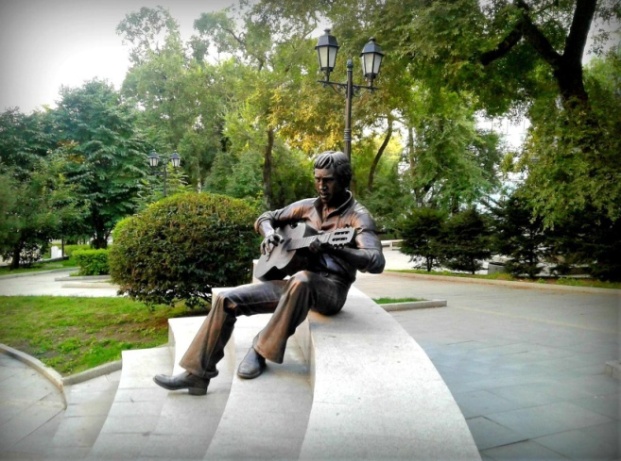 	Поэт изображен сидящим с гитарой на ступеньках, на которых нанесены строки из его стихов. Самая главная – «Открыт закрытый порт Владивосток» – сделана из металлических букв, которые прикреплены к граниту. Остальные самые известные и любимые в народе цитаты выгравированы прямо на граните. 	Вывод: приморцы хорошо знают и помнят В.Высоцкого и его творчество. Об этом говорит уникальный памятник поэту. Это первый и пока единственный в стране музыкальный монумент известному российскому барду. Рядом с ним установлена музыкальная аппаратура, из которой звучат песни Высоцкого. 	С 2013 года у памятника в Театральном сквере регулярно проводятся концерты и литературные встречи. Непременно, в день рождения поэта - 25 января, и в годовщину его смерти - 25 июля.
	III. Заключение	В результате исследования по теме "Приморье в жизни и творчестве писателей и поэтов" я узнала много нового и интересного о жизни и творчестве писателей и поэтов: В.К. Арсеньева, О.Э. Мандельштама, А.А. Фадеева, В.С. Высоцкого и, самое главное, какую роль сыграл Приморский край в их жизни. Я горжусь тем, что родилась в Приморье и что такие известные люди причастны к судьбе нашего края.	 Думаю, что материалы исследовательской работы я буду использовать на уроках и внеклассных мероприятиях. 	В ходе работы я узнала и о том, что в Кировском районе есть много поэтов, чьё творчество посвящено родному краю. Один из них живёт в с. Павло-Федоровка. Это Камышенко Семён.  Его стихотворением я и закончу свой труд. Закутало с вечера тьмою.Запахло снежком молодым.В холодное неба предзимьяВосходит затейливо дым.Просторно в полях и печально,Былого движенья уж нет,Лишь только деревья встречаютНа пахоте стылый рассвет.Страда отгудела, отпела,Остыла в мозолях горя.Всё убрано то, что поспело,Тиха над полями заря.В селе уж иные заботы,Иные, чем летом дела:Поленницы дров у заборовИ запах ночного тепла.Иные заданья и сводкиВидны из газетной строки.И только по-прежнему звонкоНа зорьке поют петухи.	Дальнейшее моё исследование будет посвящено литературному творчеству Кировского района.IV. Использованные источники1. Азадовский М.К. В.К. Арсеньев. Критико-биографический очерк. М., 19562. "Лучина". Литературно-художественный, философский и педагогический журнал № 2. Соколино, 20133. Фадеев А.А. О времени и о себе. М.: Молодая гвардия, 19654. Фадеев А.А. Разгром. Владивосток: Дальневост. кн. изд-во, 19835. http://www.hrono.ru/biograf/bio_m/mandelshtam_o.php6. http://www.lgz.ru/article/-45-6438-13-11-2013/razgrom-fadeeva/7. https://uznayvse.ru/znamenitosti/biografiya-vladimir-vysockiy.html8. https://vladivostok-city.com/ru/places/all/all/11659. http://hrono.ru/biograf/bio_a/arsenev_vk.php